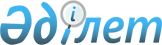 О введении "Журнала посещения и проверок должностными лицами контролирующих органов"
					
			Утративший силу
			
			
		
					Решение акима Кызылординской области от 23 октября 1998 года № 823. Зарегистрировано Управлением юстиции Кызылординской области 28 декабря 1998 года № 71. Утратило силу постановлением акимата Кызылординской области от 20 декабря 2004 года № 247
      Сноска. Утратило силу постановлением акимата Кызылординской области от 20.12.2004 № 247
      В целях активизации становления и экономического роста малого предпринимательства по области, и во исполнение Указа Президента Республики Казахстан от 6 марта 1997 года № 3398 "О мерах по усилению государственной поддержки и активизации развития малого предпринимательства" а также Указа Президента Республики Казахстан от 27 апреля 1998 года № 3928 "О защите прав граждан и юридических лиц на свободу предпринимательской деятельности" РЕШИЛ:
      1. В целях предотвращения необоснованных проверок субъектов малого предпринимательства контролирующими органами по собственной инициативе чаще одного раза в три года, за исключением налоговых органов, и только в случаях, прямо предусмотренных законодательными актами, вести "Журнал посещения и проверок должностными лицами контролирующих органов" согласно приложения, без заполнения которого предприниматель имеет право не допускать к проверке на свое предприятие.
      2. Акимам районов и города обеспечить изготовление "Журнала посещения и проверок должностными лицами контролирующих органов" и бесплатную выдачу его субъектам малого предпринимательства.
      3. Контроль за исполнением данного решения возложить на областной департамент поддержки малого предпринимательства (Сулейменов Т.Р.).
					© 2012. РГП на ПХВ «Институт законодательства и правовой информации Республики Казахстан» Министерства юстиции Республики Казахстан
				
      Аким

Б. Сапарбаев
